Electric school Bus PilotAntiguaThe project, aimed at the capital of the island of Antigua, Saint John's, has allowed the Government to acquire two school buses electricity and to develop an Action Plan for the transition to a low-emission transportation system.  BACKGROUND	In Latin America and the Caribbean, the transportation sector is a major source of greenhouse gas emissions. The conspicuous use of fossil fuel, in addition to having a strong impact on the environment and climate change, also weighs significantly on the balance of payments. In Antigua and Barbuda, in 2013, 13.7% of GDP was directed towards fossil fuel imports and 30% of this figure was allocated to transport1.    Copenhagen Agreement: commitment to reduce greenhouse gas emissions by 25% within 2020 compared to 1990 values.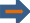     NDC Antigua and Barbuda: energy efficiency standards for the import of vehicles and household appliances by 2020.   National Energy Policy (NEP): hybrid and electric vehicles as a national target.2030 Agenda: Goal 7 – Sustainable energy; Goal 13 – Actions for the climate.  OBJECTIVE	Reduction of emissions in the transport sector through the promotion of vehicles using clean technology.  ACTIVITY	Feasibility study on the opportunity to promote electric vehicles containing an analysis of the technical, financial and social and environmental impact aspects.Tender for the purchase of 2 school buses, 2 charging stations and for the provision of training courses aimed at mechanics and drivers and a maintenance plan.Monitoring and strengthening of the project through: a) development of a project proposal to be presented to the Green Climate Fund; b) monitoring of avoided emissions, costs incurred, etc.; c) communication and sharing activities with other CARICOM countries.Promoters:Italian Ministry of the Environment, Land and SeaPermanent Representation of Antigua and Barbuda to the United NationsActuators:Ministry of Health and Environment of Antigua & Barbuda – Environmental DepartmentMegapower Antigua Ltd. (winner of tender)May 2017 - December 2019$ 625,000Lender: MATTMOther lenders: ---  OUTPUT	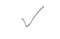 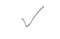 2 charging stations installed in Antigua and electricity purchase agreements signed.2 electric school buses purchased for public use.Action Plan for the transition to low-carbon public transport.Public officials, entrepreneurs and NGOs trained to promote actions in the electric vehicle sector.Project on sustainable mobility presented to the Green Climate Fund or other possible financiers 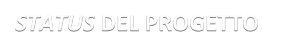 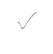 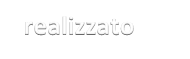 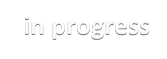 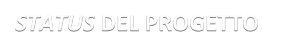 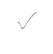 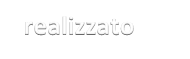 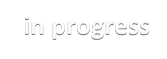 1 IRENA, 2016. Renewables Readiness Assessment (RRA) for Antigua and Barbuda. International Renewable Energy Autority (IRENA)